Zadanie nr 1Postaraj się powiedzieć co mogą myśleć dzieci.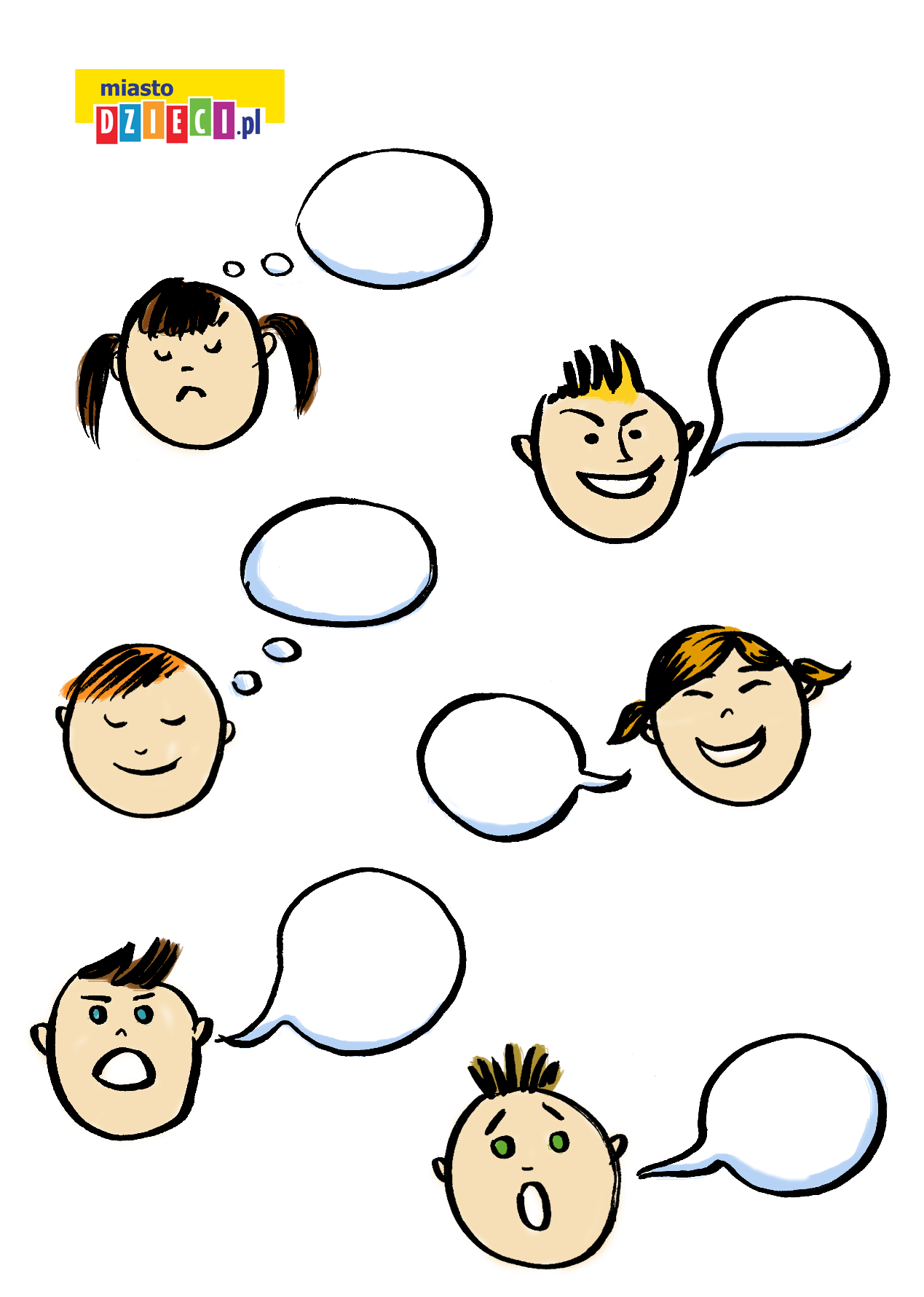 Zadanie nr 2Dorysuj twarze Florka uwzględniając emocje podanie poniżej.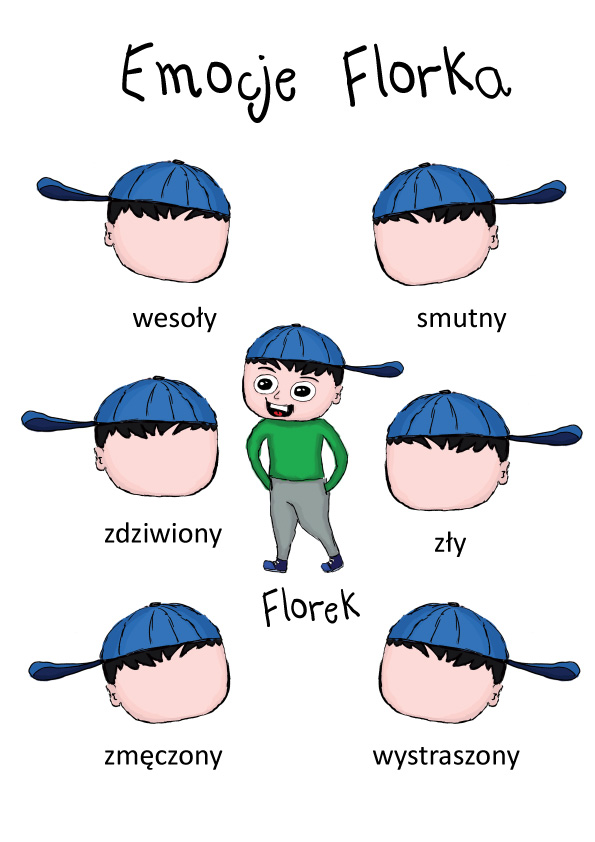 Zadanie nr 3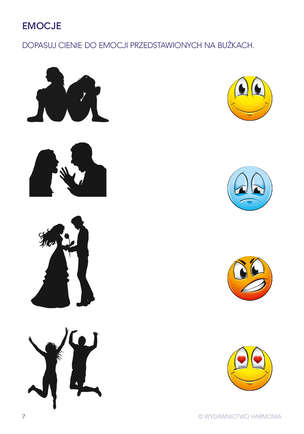 Zadanie nr 4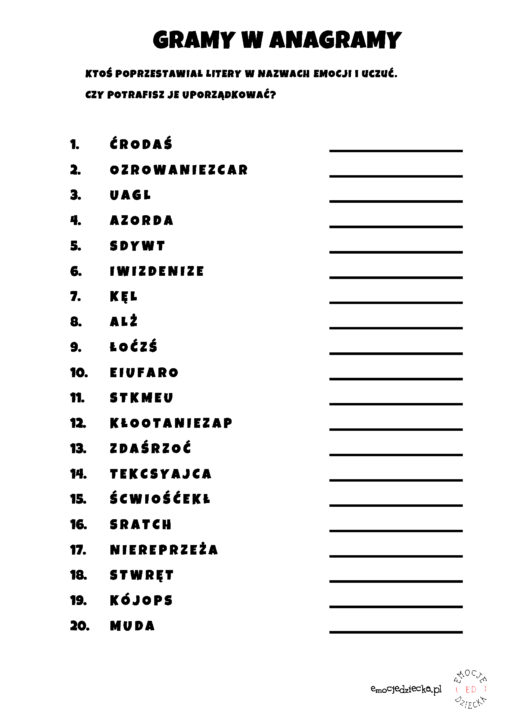 Zadanie nr 5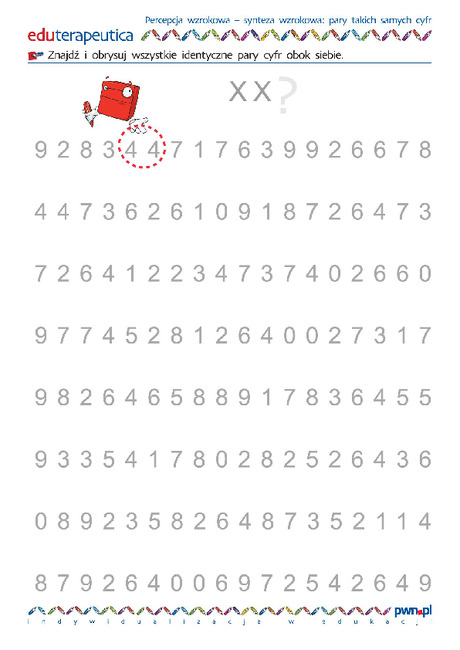 Zadanie nr 6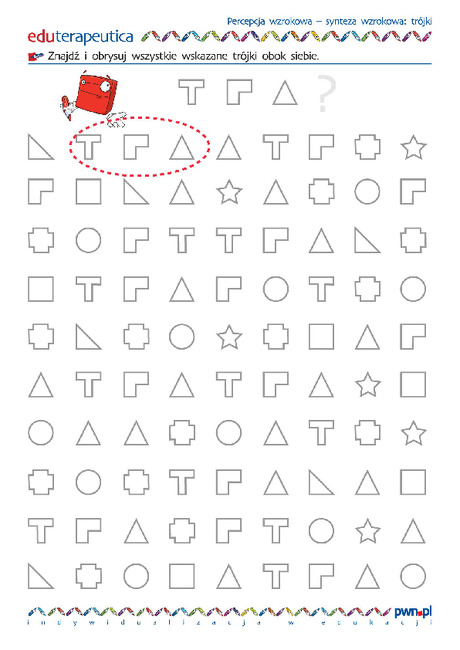 Zadanie nr 7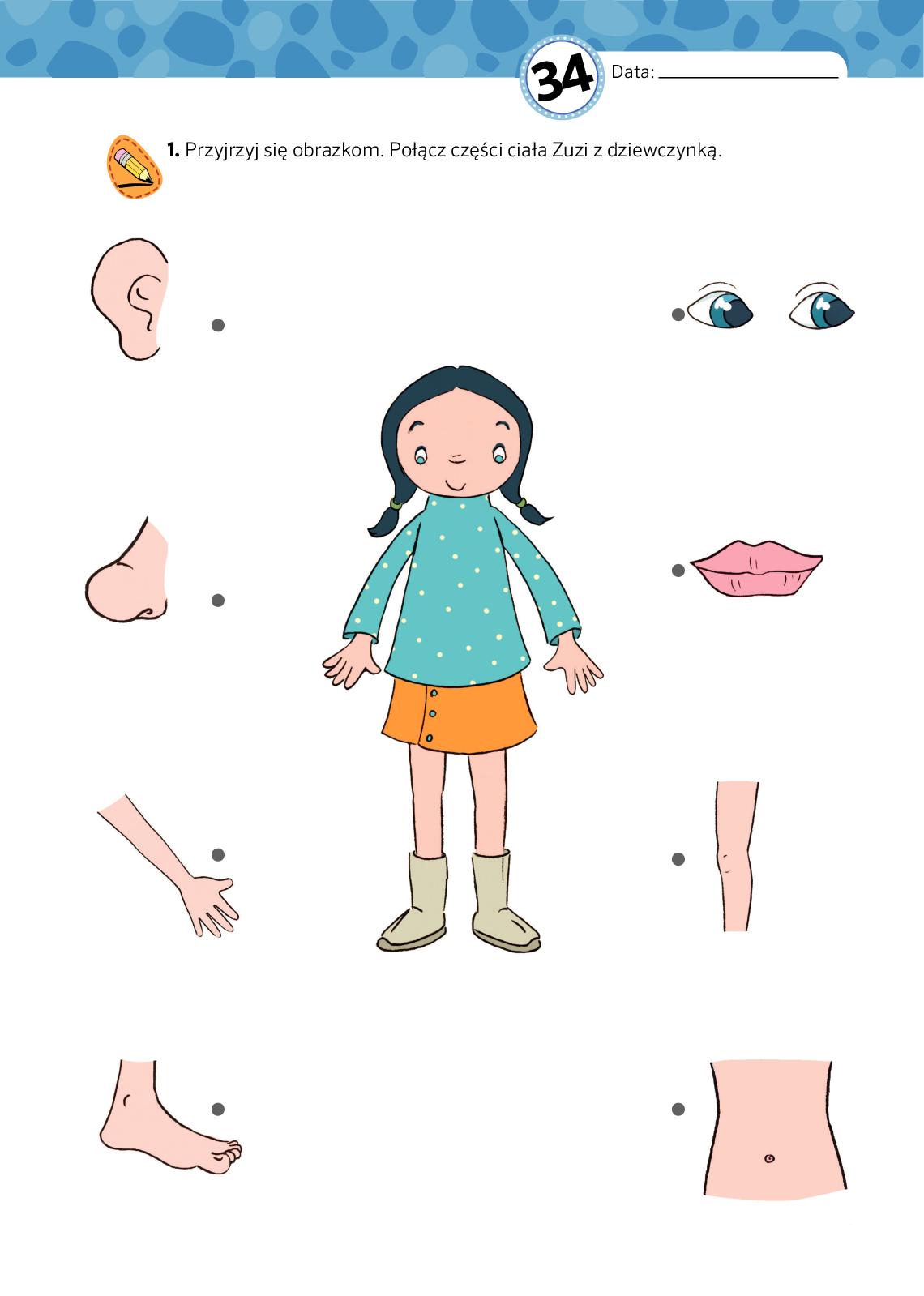 